
Опытно -экспериментальное занятие «Вода. Круговорот воды в природе. Свойства воды» Возрастная группа: старший дошкольный возрастФорма обучения: нетрадиционное занятие по исследовательской деятельности детей.Цель: Совершенствовать представления детей о разнообразных свойствах воды. Активизировать их знания о различных природных явлениях. Показать разнообразие состояний воды в окружающей среде, обратить внимание на то, что даже такой привычный объект, как вода, таит в себе много неизвестного.Задачи:1. Способствовать накоплению у детей конкретных представлений о свойствах воды: без цвета, без запаха, без вкуса, без формы и т. д. 2. Дать представление о круговороте воды в природе, закрепить знания детей о значенииводы в жизни человека;3. Развивать речь, мышление, любознательность, наблюдательность. Вовлекать детей в общую беседу; формировать у детей умение вести диалог с воспитателем: слушать и понимать заданный вопрос, отвечать на вопрос, слушать пояснения педагога;4. Развивать способность делать умозаключение, анализировать, сравнивать, классифицировать. Обобщать умение устанавливать причинно-следственные зависимости, учить делать выводы;5. Развивать социальные навыки: умение работать в группе, учитывать мнение партнера, отстаивать собственное мнение, доказывать свою правоту, прививать бережное отношение к воде.Предварительная работа:1. Беседы о воде, ее роли в жизни человека.2. Проведение экспериментов с водой (см. «Картотеку опытов»).3. Рассматривание иллюстраций на тему «Вода».4. Использование игр о воде: «Какая бывает вода?», «Четыре стихии», «Разрезные картинки».5. Чтение художественной литературы по теме «Вода».Материал для занятия: кроссворд, образовательный фильм о «Круговороте воды в природе», фрагменты картинок, объясняющие круговорот воды в природе, прозрачные стаканчики, ложки, молоко, вода, краски, красители, сахар,мука ,масло подсолнечное)ХОД ЗАНЯТИЯДети заходят в группу, где уже идет презентация  о путешественниках и дети говорят, что тоже любят путешествовать.Воспитатель разворачивает беседу:-Какие путешествия нравятся вам , кто такие путешественники, кто из вас был в путешествиях, что нужно брать с собой в путешествие? Люди по карте и узнают что-нибудь интересное, а уже потом отправляются туда. А вы хотели бы отправиться в путешествие?(ответы детей)Так вот и нам нужна какая-то подсказка, чтобы узнать, куда же мы отправимся. (предположения детей)-Может, поищем ее здесь?(Дети обращают внимание на кроссворд)- Кто из вас их может разгадать?.(ответы детей)Вводная (информационно-познавательная)Вот мы с Вами отправляемся в страну исследователей, но прежде чем попасть туда, необходимо отгадать кроссворд и прочитать ключевое слово. А отгадывать его мы будем с помощью загадок.1. Покружилась звёздочкаВ воздухе немножко,Села и растаялаНа моей ладошке.(ответ:Снежинка)2. Растет она вниз головою,Не летом растет, а зимою.Но солнце ее припечет -Заплачет она и умрет.(ответ: Сосулька)3. Сильным, слабым он бывает,И осенним, и грибным,Все растенья поливает,Урожай чтоб лучше был.(ответ:Дождь)4. Кто бежит по горным склонам,Тараторит сам с собойИ в густой траве зелёнойПрячет хвостик голубой?(ответ:Ручеек)А теперь посмотрите на наш кроссворд, у нас не отгаданным осталось одно слово скажите, что объединяет снежинку, сосульку, дождь и ручеек.(Это все вода)Какое слово у нас получилось? (Вода).Правильно, «Вода».Кто ни будь, помнит, в каком состоянии бывает вода?(Жидком, твердом, газообразном).Сегодня мы поговорим о воде, ее свойствах и о значении.Какая бывает вода? (теплая, горячая, холодная, соленая, пресная, прозрачная, газированная и т. п.).Для чего вода нужна человеку? (пить, мыться, купаться, готовить еду, стирать, поливать растения, мыть посуду и т. п.).Вы правильно ответили на мои вопросы, а теперь мои юные исследователи я приглашаю вас в лабораторию.Кто из вас знает,что люди делают в лабораториях, а кто там работает?ответы детей (Это  место, где учёные проводят опыты и ставят эксперименты.)-А вам интересно? Хотели бы туда попасть?  (ответы детей).Практическая (Опытно-экспериментальная)- Ребята, сегодня я приглашаю вас в лабораториюРебята ответьте мне, что находится перед вами  (разовые стаканчики, ложки, молоко, вода, сахар, краски, красители и т. д.)(инициатива детей – поучаствовать в проведении опытов)Вам интересно? Вы уже догадались, что ученые исследуют в этой лаборатории?(ответы детей)- Сегодня мы с вами превратимся в таких учёных, и будем проводить опыты по исследованию воды, её свойств. Ведь только о ней мы с вами сегодня и говорим.- Для проведения опытов по исследованию воды и её свойств нам понадобятся некоторые материалы. Посмотрите на наши лабораторные столы, они полностью готовы к работе.(дети переодеваются в лаборантов, одевают белые халаты, помогают друг другу.Занимают свои рабочие места.)        - Приступим к нашим исследованиям.(Алгоритмы разложены на столе-это картинки.)Ребята берите любой алгоритм-Вода не имеет формыОпыт 1. Какой формы вода?Воспитатель спрашивает у детей, имеет ли форму вода?(ответы детей: да, нет)Для того чтобы подтвердить или опровергнуть выдвинутые гипотезы воспитатель спрашивает с помощью чего можно узнать форму воды.(Ответы детей -предлагают взять узкую баночку и наполнить ее водой, потом перелить эту воду в широкую баночку. Форма, которую принимает вода, все время изменяется.)Вывод: вода не имеет формы и принимает форму того сосуда, в котором находится. Вода – жидкость. Вспомните лужи после дождя. На асфальте они растекаются, в ямках собираются, а в землю впитываются их не видно, только земля влажная. И так вода не имеет формыПеред следующим опытом ребята опять берут алгоритм- Вода не имеет цветаОпыт 2. Какого цвета вода?Дети обращают  внимание на стаканы в руках воспитателя, у меня в руках два стаканчика, скажите мне, что в них находится(молоко, вода)Чем они отличаются друг от друга (цветом, вкусом)Молоко, какого цвета (белого, а вода (бесцветная)Скажите мне если мы добавим в воду краску она изменит цвет или нет. (ответы детей: да, нет)А Вы точно уверены, что вода поменяет цвет?(ответы детей)Если вы хотите, проведем небольшой опыт и узнаем точный ответ. Воспитатель берет (2-х человек)и предлагает им смешать краску с водой. Потом интересуется полученным результатам.Теперь скажите, изменила ли вода цвет (ответы детей),  Скажите, что будет, если  еще раз перелить воду (она опять поменяет цвет)Вывод: Вода прозрачная жидкость. Прозрачную воду можно сделать непрозрачной. Для этого намочим кисточку и окунем ее в краску. Добавляем краску понемногу, наблюдая, как изменяется прозрачность воды. Итак, делаем вывод, что вода прозрачная жидкость.Перед следующим опытом ребята опять берут алгоритм- Вода растворительОпыт 3. Вода – растворитель.          А есть ли у воды вкус? Дети пробуют воду и высказывают свое мнение. Для этого опыта потребуется смешать воду с сахаром, солью.)Ребята решают,кто будет делать какой опыт)После растворения веществ, предложить попробовать снова воду на вкус. Что изменилось? У воды появился вкус. Вода стала сладкая-как сироп, соленая-как рассол        Вывод: своего вкуса у воды нет. А что случилось с веществами, которые мы положили в воду? (ответы детей). А теперь давайте попробуем растворить в воде муку и подсолнечное масло. Двое детей выполняют это задание.Физкультурная минутка        - Делать научные открытия дело не из лёгких, поэтому в лабораториях бывают перерывы для отдыха. Неплохо бы немножко отдохнуть и нам. Как считают наши учёные? Давайте выйдем из-за своих лабораторных столов и пройдём на ковёр. (Дети располагаются на ковре в произвольном порядке.)Разминая поясницу, мы не будем торопиться.
Вправо, влево повернись, на соседа оглянись. (Повороты в разные стороны)
Чтобы стать ещё умнее, мы слегка покрутим шеей.
Раз и два, раз и два, закружилась голова. (Вращение головой вправо и влево)
Раз, два, три, четыре, пять. Ноги надо нам размять. (Приседания)
Напоследок, всем известно, как всегда ходьба на месте. (Ходьба на месте)
От разминки польза есть! Что ж пора на место сесть.        - Отдохнули, ребята? Вам интересно, что случилось с мукой и маслом? Тогда занимаем места за лабораторными столами и продолжим изучение воды.        Обращаю внимание детей на стакан, где растворяли муку.         - Что же мы видим? (ответы детей). Мука не растворилась полностью, а осадок опустился на дно стакана. Также не растворяется масло, оно плавает на поверхности.        Вывод: не все вещества могут растворяться в воде. Но есть и такие вещества,  которые не смешиваются,  как масло, как мука, которая выпадает в осадок) Ребята, а вы знаете, что нефть, она как масло жирная и на поверхности воды оставляет пленку. Поэтому очень опасна для организмов которые живут в воде, это иногда случается , когда нефть разливается на поверхности океана, кислород не поступает в воду из-за жирной пленки и рыбы погибают , так как им не чем дышатьПеред следующим опытом ребята опять берут алгоритм- Вода не пахнет Опыт 4. Вода не имеет собственного запаха.-Ребят ,а вода чем пахнет?дети определяют, есть ли у воды запах. (Ответы детей)Затем дети предлагают размешать в воде травяной настой и мятные капли. И снова  понюхают воду. У воды появился запахНо не только от жидкостей вода может пахнуть, я предлагаю вам заварить мятный чай в пакетах.(Воспитатель помогает детям заварить чай, уже при наливании кипятка, от чашек с чаем идет аромат)        Вывод: растворяясь в воде различные вещества, меняют у воды: цвет, вкус, запах. Снова используем алгоритмы символизирующие, что у воды нет вкуса и запаха, вывешивая их на доску.-Ребята вы справились со всеми экспериментами.-Мы продолжаем наше путешествие?-Я приглашаю вас в лесную школу, где звери интересуются путешествием воды.(Смотрим отрывок из фильма Круговорот воды)-Ребята, а вы запомнили, как путешествуют капли воды?(ответы детей) А вы можете  выложить картинку,  где объясняется Круговорот воды в природе? (ответы детей)-Перед Вами находятся вырезанные детали, вам же необходимо собрать картинку.-Скажите, какие детали перед Вами.Ответы детей: солнце, облака, вода, горы, трава, река и стрелки)(Дети вместе составляют схему круговорота воды в природе)-Правильно-Вот вы  и составили картину по «Круговороту воды в природе»РефлексияА вот послекаждого дождя в природе ,когда выходит солнце, на небе можно увидеть…..(ответы детей -радугу)- В игре- «Цветик-Семицветик» каждый из вас может составить из лепестков радугу, составляя радугу ребята, расскажите , что нового и интересного  узнали о воде (ответы детей).Сюрпризный момент-Ребята вы  чувствуете  приятный запах ?ДА, это -мята, так это же наш чай, который вы заварили. Хотите попробовать? Тогда я вас приглашаю на дегустацию полезного и вкусного чая.Шаблоны картины по «Круговороту воды в природе»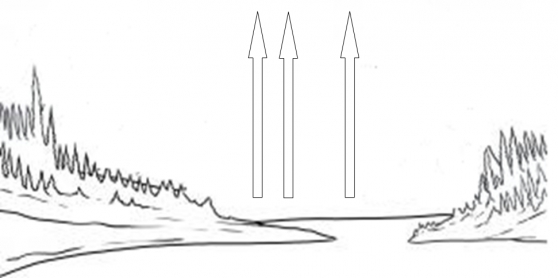 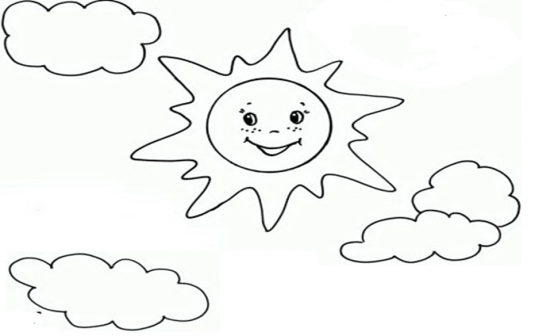 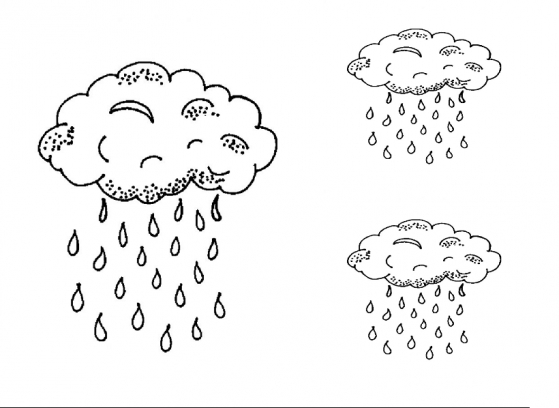 Экспериментальное занятие в подготовительной группе«Вода. Круговорот воды в природе. Свойства воды»Составила:                                                Пономаренко Н.В                Новороссийск 2016Алгоритмы для проведения опытов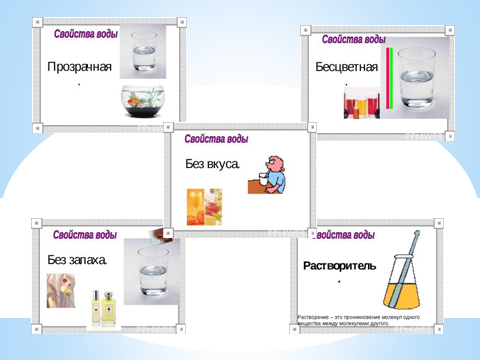 